МДОУ Детский сад № 52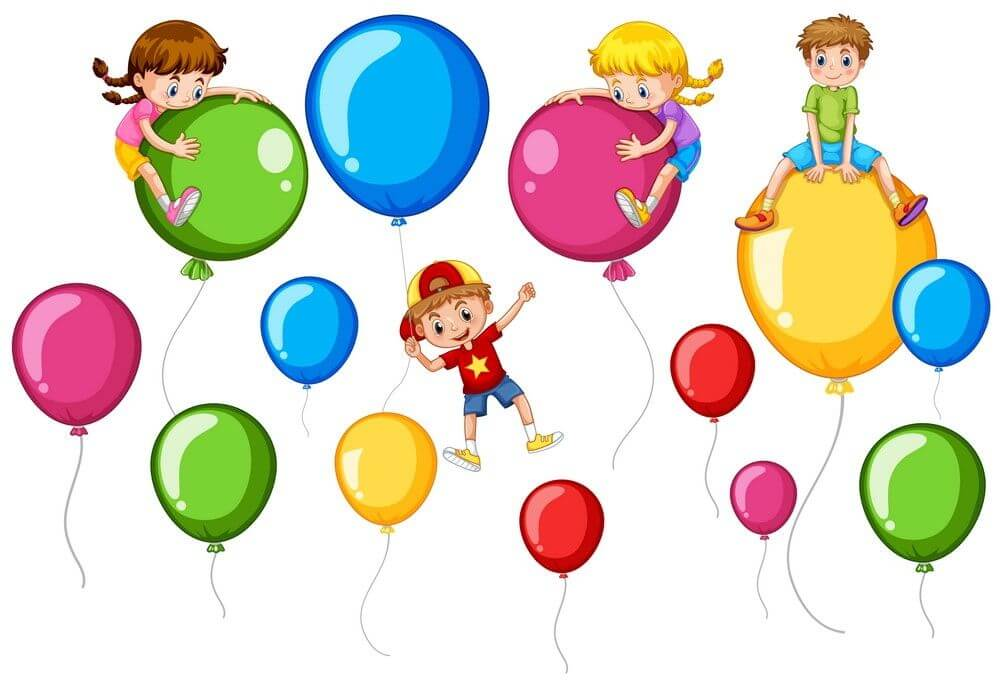 Конспект занятия в первой младшей группе «Разноцветные шарики» Подготовила воспитатель:Фирсова Т. М.г. Ярославль2021 г.Конспект занятия в первой младшей группе «Разноцветные шарики» (рисование восковыми карандашами)Цель: продолжать учить детей рисовать цветными карандашами.Задачи:- закрепить навыки закрашивание круглые предметы карандашами, закреплять знание основных цветов (красный, желтый, синий, зеленый)- развивать интерес к рисованию, мелкую моторику, координацию движений рук;- воспитывать усидчивость, любознательность, аккуратность в работе.Оборудование: кукла Маша, листы бумаги с готовыми нарисованными контурами шариков из основных цветов на каждого ребенка, картинка с изображением шариков, цветные карандаши.Ход занятия:Дети сидят на стульчиках. Заходят в группу воспитатель и кукла Маша.Воспитатель: Ребята, сегодня к нам в гости пришла кукла Маша.Кукла Маша: Здравствуйте, ребята!Дети: Здравствуй, Маша!Воспитатель: Кукла Маша, а почему ты такая грустная, что случилось?Кукла Маша: У моей подружки сегодня день рождения! Я хотела подарить ей разноцветные шарики. Вдруг подул, ветерок и шарики мои улетели.Потеряла шарик Маша,Не успев и ойкнуть даже.Улетел он в небо смелоВслед за облаком за белым.Кукла Маша: Ребята, помогите мне, пожалуйста, найти шарики.Дети ищут и не могут найти шариков.Воспитатель: Кукла Маша, не переживай, мы тебе поможем. Садись рядом с ребятами и будем рассматривать картинку с изображением шариков.Рассматривание картин с изображение шариковВоспитатель: Ребята, что изображено на картинке?Дети: Шарики!Воспитатель: Какую форму имеют шарики?Дети: Круглую!Воспитатель: Скажите мне, пожалуйста, а какого цвета шарики?Дети: Красного, желтого, синего и зеленого!Если дети затрудняются отвечать на вопрос воспитателя, то воспитатель подсказывает детям.Воспитатель: Молодцы, ребята!Воспитатель: Ребята, прежде чем помочь Маше, давайте мы с вами поиграем в игру.Физминутка «Воздушные шарики»Воспитатель: А сейчас мы превратимся в воздушные шары.Встаем прямо, надуваем шары «ф-ф-ф-ф»,А теперь насос включаем,Воздух в шарик мы качаем «ш-ш-ш-ш».Влево-раз, вправо-два,Раз-два-три-четыре,Раз-два-три-четыре,Хорошо мы потрудились.Мы летим под облаками,А земля плывет под нами.Роща, поле, сад и речкаИ дома, и человечки (махи руками, как крыльями).Мы летать устали что-то,Приземлились на болото (приседания).Сдулись шарики «с-с-с-с».Воспитатель: Ребята, подойдите, пожалуйста, к столу и садитесь за столы. На столе лежат листы бумаги с готовыми нарисованными контурами шариков из основных цветов (синего, красного, желтого, зеленого) и такого же цвета карандаши.Воспитатель: Беру карандаш красного цвета и разукрашиваю шарик красным цветом. Надавливаю на него, но не сильно, чтобы шарик был яркий.Воспитатель: Ребята, а теперь приступайте к разукрашивание шариков.Во время работы воспитатель подходит к каждому ребенку и помогает индивидуально, следить за тем, чтобы дети правильно держали карандаш и во время разукрашивание не выходили за линии.Воспитатель: Ребята, давайте мы с вами отдохнем и сделаем пальчиковую гимнастику.Пальчиковая гимнастика «Шарик»(Ладони прижаты друг к дружке)Надуваем дружно шарик,Он становится большой.(Разъединяем ладони, кончики пальцев соприкасаются)Вдруг шар лопнул, воздух вышел,(Соединить ладони вместе)Он стал тонкий и худой.Дети самостоятельно рисуют, из детей кто затрудняется, воспитатель оказывает индивидуальную помощь.Воспитатель: Молодцы, ребята! А теперь кукла Маша посмотрит на ваши работы.Кукла Маша: Здорово, ребята! Какие красивые у вас шарики получились, молодцы!Воспитатель: Скажите мне, ребята, а для кого мы разукрасили эти шарики?Дети: Для куклы Маши!Воспитатель: Давайте мы с вами отдадим наши шарики Маше, чтобы она эти красивые шарики подарила своей подружке.Кукла Маша: Спасибо, ребята! С вами было так хорошо, весело!Кукла Маша: Но мне надо поздравить свою подружку с днем рождения!Кукла Маша: До свидания, ребята!Дети: До свидания, Маша!